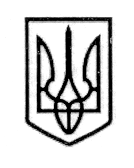 	ПРОЄКТУ К Р А Ї Н А СТОРОЖИНЕЦЬКА МІСЬКА РАДА ЧЕРНІВЕЦЬКОГО РАЙОНУ       ЧЕРНІВЕЦЬКОЇ ОБЛАСТІ 	      ВИКОНАВЧИЙ КОМІТЕТ                РІШЕННЯ  22 серпня  2023 року                                                                   №Про надання дозволу на безкоштовне харчуванняРозглянувши інформацію начальника Відділу освіти Ярослава СТРІЛЕЦЬКОГО, щодо надання дозволу на безкоштовне харчування учнів  Сторожинецького ліцею № 1 Сторожинецької міської ради, керуючись Законами України «Про місцеве самоврядування в Україні», «Про освіту», «Про повну загальну середню освіту», з метою соціального захисту малозабезпечених верств населення,виконавчий комітет міської ради вирішив:Інформацію начальника Відділу освіти Сторожинецької міської ради Ярослава СТРІЛЕЦЬКОГО,  щодо надання дозволу на безкоштовне харчування учням  Сторожинецького ліцею № 1 Сторожинецької міської ради  взяти до відома.Забезпечити під час освітнього процесу, безкоштовним одноразовим, гарячим харчуванням протягом 2023-2024 н.р. :- ученицю  10  класу Сторожинецького ліцею № 1 Сторожинецької міської ради, Берчук Марію Юріївну.- ученицю 9  класу Сторожинецького ліцею № 1 Сторожинецької міської ради, Берчук Христину Юріївну.- учня 6 класу Сторожинецького ліцею № 1 Сторожинецької міської ради, Берчука Дмитра Юрійовича.3. Контроль за виконанням рішення покласти на першого заступника міського голови Ігоря БЕЛЕНЧУКА та постійну комісію з питань освіти та науки, культури, фізкультури та спорту (В. БОЖЕСКУЛ).Секретар Сторожинецької  міської ради                                                                            Дмитро БОЙЧУК  Виконавець:Начальник Відділу освіти                                                  Ярослав СТРІЛЕЦЬКИЙПогоджено:	Перший заступник міського голови                                   Ігор БЕЛЕНЧУКНачальник юридичного відділу	                                   Олексій КОЗЛОВНачальник відділу організаційноїта кадрової роботи                                                                Ольга ПАЛАДІЙНачальник відділу документообігу        та контролю	                                                                  Микола БАЛАНЮК